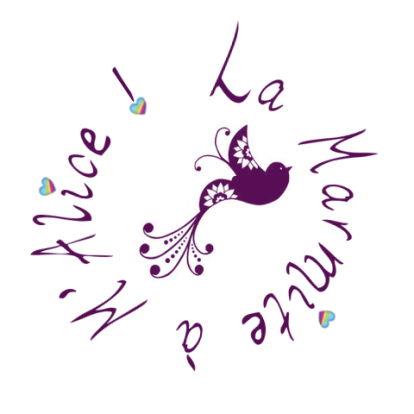 SamediDimancheLundiMardiMercrediJeudiVendrediMidiAsperges sel poivre
***Pâtes 200 g cuites (6pp) 
Sauce bolognaise WW (4pp)
Parmesan 10 g (1pp)***1 compote sans sucre ajouté pomme rhubarbe (2pp)Quiche sans pâte épinards chèvre (9pp) Salade, vinaigrette à 0pp (celle de Marc Veyrat Jardin d'Orante)***1 yaourt nature avec des morceaux de fraises dedans (1pp)Plat congelé par mes soins : Sauté de porc aux cocos de Paimpol (10pp) ***Pain 50 g (3pp) 1 yaourt + sucre (2pp) 1 banane Restes de pommes de terre farcies (10pp)***1 Yopa (2pp) 1 pomme Alice était malade, j'ai fait sur le pouce...Carottes râpées 
Vinaigrette (1pp)***Steack haché de jambon (3pp) Pâtes 200 g cuites (6pp) Brocolis vapeur 
Beurre à 41% de MG (1pp) ***Yopa ananas (2pp) 
1 pomme  Plat Picard + d'équilibre (oui je sais, ça revient pas mal le midi en ce moment... la faute d'un ado affamé le soir, il faut que je revois mes quantités ! Donc Pâtes complètes aux légumes du soleil) (10pp) ***50 g de pain (3pp) 1 pomme Restes de la veille avec une tranche de jambon à la place de l'oeuf (8 pp) 50 g de pain (3pp) ***1 Yopa cerise (2pp)SoirRepas sur le pouce, nous sommes rentrés tard... Je compte 3 pp pour l'apéro chez les copainsAsperges sel poivre ***Jambon de poulet, 2 tranches (2pp) 200 g de riz cuit (6pp) ***Yopa cerise (2pp)Tomates cerises ***Filet de merlu meunière Picard (4pp)
Carottes + beurre à 41% de MG (1pp) Quinoa / Boulghour 200 g cuits (6pp) ***Fraises au sucre (1pp) Chocolat dans la journée (3pp)1 Smoothie Picard au goûter (1pp)Pommes de terre farcies à la cancoillotte et au brocolis (10pp)Salade Vinaigrette (1pp) ***1 pomme Sandwiches pain de mie jambon, pas l'idéal, mais c'était mon soir de réunion... + 1 bananePâtes carbonara (recette qui tue à venir) (10pp) ***1 yaourt à la vanille au lait entier (3pp) De l'ananas frais dedans Pommes de terre à la Paysanne (7pp)1 oeuf au plat (2pp)***50 g de pain (3pp) 1 yaourt nature (1pp)5g de sucre (1pp) 1 bananeSpectacle de la crèche... 1 verre de cidre (3pp) 2 gâteaux secs (2pp) Puis barbecue... Là j'avoue, je n'ai pas compté...J'ai bu du coca light que j'avais emporté, j'ai mangé une saucisse et une poignée de chips, un petit morceau de brownie... disons 15 pp ! 